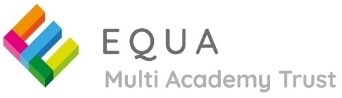 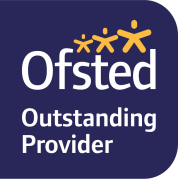                                  Play Policy At Chirton Pips Forest School we believe that play is fundamental to the healthy development and well-being of individuals.  It is a process that is freely chosen, personally directed and intrinsically motivated.It is through play that children explore social, material and imaginary worlds and their relationship with them, elaborating all the while a flexible range of responses to the challenges they encounter.We aim to provide a variety of play opportunities in a range of environments, and understand that this means children will be exposed to play environments which, whilst well-managed, carry a degree of risk.  We ensure through our risk assessments that sensible adult judgments are made to give the best benefits to children whilst ensuring they are not exposed to unnecessary risk.The key message from the Health and Safety Executive is:"Play is great for children's well-being and development.  When planning and providing play opportunities, the goal is not to eliminate risk, but to weigh up the risks and benefits.  No child will learn about risk if they are wrapped up in cotton wool."Date Adopted:    September 2015        Reviewed:  September 2016,2017, 2018, 2019, 2020,2021Review Date:      September 2022Signed  ...................................  (Chair)    .........................  DateSigned  ...................................  (Leader)  ........................   Date